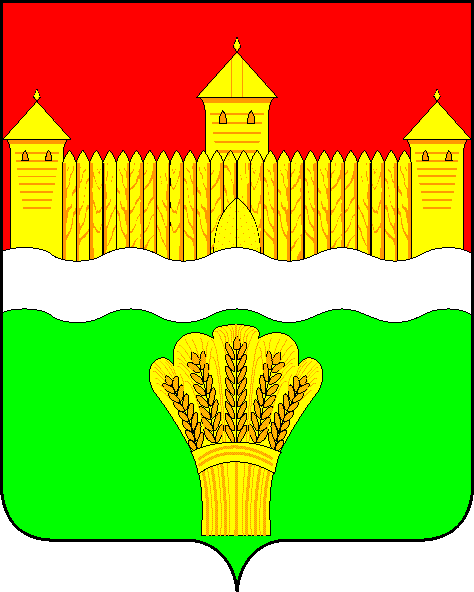 КЕМЕРОВСКАЯ ОБЛАСТЬ - КУЗБАСССОВЕТ НАРОДНЫХ ДЕПУТАТОВКЕМЕРОВСКОГО МУНИЦИПАЛЬНОГО ОКРУГАпервого созываСЕССИЯ № 1РЕШЕНИЕот «24» декабря 2019 г. № 19г. КемеровоОб утверждении Положения о порядке организации и проведенияпубличных слушаний на территории Кемеровского муниципального округаРуководствуясь   Федеральным  законом  от 06.10.2003 №131-ФЗ «Об  общих  принципах  организации  местного  самоуправления  в  Российской  Федерации», в целях реализации Закона Кемеровской области - Кузбасса от 28.06.2019 №42-ОЗ «О внесении изменений в Закон Кемеровской области «О статусе и границах муниципальных образований», Закона Кемеровской области – Кузбасса от 05 августа 2019 года № 68-ОЗ «О преобразовании муниципальных образований», Совет народных депутатов Кемеровского муниципального округаРЕШИЛ: Утвердить Положение о порядке организации и проведения  публичных слушаний на территории  Кемеровского муниципального округа согласно приложению.Признать утратившими силу решение Совета народных депутатов Кемеровского муниципального района от 27.06.2013 № 182 «Об утверждении Положения о порядке организации и проведения публичных слушаний на территории Кемеровского муниципального района», решение совета народных депутатов Кемеровского муниципального района от 27.06.2017 №154 «О внесении изменений в решение Совета народных депутатов Кемеровского муниципального района от 27.06.2013 № 182 «Об утверждении Положения о порядке организации и проведения публичных слушаний на территории Кемеровского муниципального района», решение Совета народных депутатов Кемеровского муниципального округа от 28.06.2018 №316 «О внесении изменений в решение Совета народных депутатов Кемеровского муниципального района от 27.06.2013 № 182 «Об утверждении положения о порядке организации и проведения публичных слушаний на территории Кемеровского муниципального района».Опубликовать настоящее решение в окружной газете «Заря» и на официальном сайте Совета народных депутатов Кемеровского муниципального округа (snd-kmr.ru).Решение вступает в силу после его официального опубликования.Контроль за исполнением настоящего решения возложить на Левина Д.Г. – председателя комитета по местному самоуправлению, правопорядку и связям с общественностью.Председатель Совета народных депутатов  Кемеровского муниципального округа                                            В.В. Харланович                   	                       И.о главы района                                                                                М.В. КоляденкоУтвержденорешением Совета народных депутатов Кемеровского муниципального округа                                                                         от «24» декабря 2019 г. №19Положение о порядке организации и проведения публичных слушаний на территории Кемеровского муниципального округаОбщие положения.1.1. Положение о порядке организации и проведения публичных слушаний на территории Кемеровского муниципального округа (далее - Положение) устанавливает в соответствии Конституцией Российской Федерации, Федеральным Законом от 06.10.2003 №131-ФЗ «Об общих принципах организации местного самоуправления в Российской Федерации»,  Федеральным законом от 21.07.2014 №  212-ФЗ «Об основах общественного контроля в Российской Федерации», на основании Устава Кемеровского муниципального образования Кемеровский муниципальный округ Кемеровской области-Кузбасса (с момента принятия) порядок организации и проведения публичных слушаний на территории Кемеровского муниципального округа.1.2. Основными целями проведения публичных слушаний являются:1) обеспечение реализации и защиты прав и свобод человека и гражданина, прав и законных интересов общественных объединений и иных негосударственных некоммерческих организаций;2) обеспечение учета общественного мнения, предложений и рекомендаций граждан, общественных объединений и иных негосударственных некоммерческих организаций при принятии решений органами государственной власти, органами местного самоуправления, государственными и муниципальными организациями, иными органами и организациями, осуществляющими в соответствии с федеральными законами отдельные публичные полномочия;3) общественная оценка деятельности органов государственной власти, органов местного самоуправления, государственных и муниципальных организаций, иных органов и организаций, осуществляющих в соответствии с федеральными законами отдельные публичные полномочия, в целях защиты прав и свобод человека и гражданина, прав и законных интересов общественных объединений и иных негосударственных некоммерческих организаций.1.3. Публичные слушания проводятся по инициативе населения, Совета народных депутатов Кемеровского муниципального округа или главы Кемеровского муниципального округа.1.4. Публичные слушания могут проводиться по любым общественно значимым вопросам, проектам нормативных правовых актов, принимаемых в рамках полномочий органов местного самоуправления Кемеровского муниципального округа. 1.5. На публичные слушания в обязательном порядке должны выноситься:   1) проект Устава Кемеровского муниципального округа, а также проект муниципального нормативного правового акта о внесении изменений и дополнений в данный Устав, кроме случаев, когда в Устав Кемеровского муниципального округа вносятся изменения в форме точного воспроизведения положений Конституции Российской Федерации, федеральных законов, Устава  или законов Кемеровской области - Кузбасса в целях приведения данного Устава в соответствие с этими нормативными правовыми актами; 2)  проект бюджета Кемеровского муниципального округа и отчет о его исполнении;3) проект стратегии социально-экономического развития Кемеровского муниципального округа;4) вопросы о преобразовании Кемеровского муниципального округа, за исключением случаев, если в соответствии со статьей 13 Федерального закона от 06.10.2003 №131-ФЗ «Об общих принципах организации местного самоуправления в Российской Федерации»  для преобразования Кемеровского муниципального округа требуется получение согласия населения Кемеровского муниципального округа, выраженного путем голосования.5) проекты генеральных планов, проекты правил землепользования и застройки, проекты планировки территории, проекты межевания территории, проекты правил благоустройства территорий, разрешения на условно разрешенный вид использования земельного участка или объекта капитального строительства, проекты решений о предоставлении разрешения на отклонение от предельных параметров разрешенного строительства, реконструкции объектов капитального строительства, вопросы изменения одного вида разрешенного использования земельных участков и объектов капитального строительства на другой вид такого использования при отсутствии утвержденных правил землепользования и застройки проводятся общественные обсуждения или публичные слушания, порядок организации и проведения которых определяется   нормативным правовым актом Совета народных депутатов Кемеровского муниципального округа с учетом положений законодательства о градостроительной деятельности. 2. Порядок выдвижения инициативы о проведении публичных слушаний. Порядок назначения и сроки проведения публичных слушаний.2.1. Для обсуждения проектов муниципальных правовых актов по вопросам местного значения с участием жителей муниципального образования представительным органом муниципального образования, главой муниципального образования могут проводиться публичные слушания.Публичные слушания проводятся по инициативе населения, Совета народных депутатов Кемеровского муниципального округа, главы Кемеровского муниципального округа, а так же в случаях предусмотренных Уставом.   Публичные слушания, проводимые по инициативе населения или Совета народных депутатов Кемеровского муниципального округа, назначаются Советом народных депутатов Кемеровского муниципального округа, а по инициативе главы Кемеровского муниципального округа, главой Кемеровского муниципального округа.2.2. Назначение публичных слушаний по проектам муниципальных правовых актов, указанных в п. 1.5 настоящего Положения принимается в виде правового акта не позднее чем за 20 дней до проведения собрания публичных слушаний.2.3. Срок проведения публичных слушаний с момента оповещения жителей муниципального образования о времени и месте их проведения до дня опубликования заключения о результатах публичных слушаний не может быть менее одного месяца и более трех месяцев.2.4. Срок проведения публичных слушаний с момента оповещения жителей муниципального образования о времени и месте их проведения до дня опубликования заключения о результатах публичных слушаний не может быть менее двух месяцев и более четырех месяцев.2.5. Срок проведения публичных слушаний по с момента оповещения жителей муниципального образования о времени и месте их проведения до дня опубликования заключения о результатах публичных слушаний не может быть более одного месяца.2.6.  В решении о назначении публичных слушаний указывается:- тема проведения публичных слушаний, в том числе проект правового акта, выносимый на обсуждение;-  место проведения публичных слушаний;- сроки и место представления предложений и замечаний по вопросам, обсуждаемым на публичных слушаниях;- сроки проведения публичных слушаний;-  форма проведения публичных слушаний;- состав комиссии по организации и проведению публичных слушаний (далее - комиссия);- иные вопросы, необходимые для организации и проведения публичных слушаний.2.7. Решение о назначении публичных слушаний, проект муниципального правового акта, выносимого на публичные слушания, подлежит опубликованию.3. Порядок организации и проведения публичных слушаний.3.1. Орган местного самоуправления Кемеровского муниципального округа, принявший решение о назначении публичных слушаний, формирует комиссию по организации и проведению публичных слушаний  на территории Кемеровского муниципального округа (далее - комиссия).Комиссия формируется органом местного самоуправления Кемеровского муниципального округа, принявшим решение о назначении публичных слушаний, из числа депутатов  Совета народных депутатов Кемеровского муниципального округа и (или) сотрудников администрации Кемеровского муниципального округа в количестве не менее 5 человек, которые берут на себя обязанность по подготовке и проведению публичных слушаний. В состав комиссии могут быть включены представители общественности (по согласованию с данными лицами).Комиссия состоит из председателя, заместителя председателя, секретаря и членов комиссии. Руководит работой комиссии председатель комиссии, а в его отсутствие – заместитель председателя комиссии.Организационно-техническое обеспечение деятельности комиссии осуществляет ее секретарь.Персональный состав комиссии утверждается правовым актом органа местного самоуправления Кемеровского муниципального округа, принявшего решение о назначении публичных слушаний. В целях организации и проведения публичных слушаний комиссия проводит заседания. Комиссия правомочна принимать решения при наличии на заседании более половины ее членов. Решения принимаются простым большинством присутствующих на заседаниях.Полномочия комиссии прекращаются после официальной передачи итогового документа, принятого по результатам публичных слушаний, заверенного подписями председателя и секретаря, в орган местного самоуправления Кемеровского муниципального округа, назначивший публичные слушания.Комиссия в целях организации и проведения публичных слушаний:- запрашивает у органов местного самоуправления Кемеровского муниципального округа информацию и документацию, относящуюся к вопросам, выносимым на публичные слушания;- производит информирование граждан о проведении публичных слушаний;- подготавливает повестку публичных слушаний и обеспечивает заблаговременное ее опубликование в газете «Провинция» и (или) на официальном сайте администрации Кемеровского муниципального округа в информационно-телекоммуникационной сети «Интернет»; - регистрирует участников публичных слушаний, принимает от граждан заявки на выступления в рамках публичных слушаний;- формирует единый документ для распространения на публичных слушаниях, содержащий все поступившие в адрес комиссии рекомендации с указанием лиц, их внесших;-   организует проведение голосования участников публичных слушаний;-    устанавливает результаты публичных слушаний;- организует оформление рекомендаций, принятых на публичных слушаниях по итогам обсуждения поставленного вопроса, и передает их не позднее 3 дней после проведения публичных слушаний в орган местного самоуправления Кемеровского муниципального округа, назначивший публичные слушания.3.2. Комиссия обязана обеспечить беспрепятственный доступ в помещение, в котором проводятся слушания, желающим участвовать в слушаниях. Доступ в помещение прекращается только в том случае, если заняты все имеющиеся в нем места. В зале, где будут проводиться слушания, в первую очередь размещаются лица, записавшиеся на выступление в порядке пункта 3.3 настоящего Положения.3.3.Любой желающий житель Кемеровского муниципального округа вправе представить в комиссию заявку на участие в публичных слушаниях, свои рекомендации для включения их в протокол публичных слушаний.Жители Кемеровского муниципального округа, желающие принять участие в публичных слушаниях и выступить на них, должны не менее чем за три дня до даты проведения публичных слушаний направить в комиссию письменное извещение.3.4. За один час перед открытием публичных слушаний начинается регистрация участников с указанием фамилии, имени, отчества (при наличии),  адреса регистрации по месту жительства участника слушаний.3.5. Информационные материалы к публичным слушаниям, проекты рекомендаций, которые предполагается принять по результатам публичных слушаний, готовятся комиссией.3.6. Председательствующим на публичных слушаниях является председатель комиссии.3.7. Публичные слушания начинаются вступительным словом председательствующего, который информирует о существе обсуждаемого вопроса, его значимости, порядке проведения слушаний, участниках слушаний. Затем слово предоставляется уполномоченному представителю комиссии для доклада по обсуждаемому вопросу, после чего следуют вопросы участников слушаний, которые могут быть заданы как в устной, так и в письменной формах. Затем слово для выступлений предоставляется участникам слушаний.В первоочередном порядке слово для выступления предоставляется приглашенным на публичные слушания лицам, направившим в комиссию соответствующее письменное извещение. Очередность выступлений определяется очередностью подачи заявок, зарегистрированных комиссией, до дня проведения публичных слушаний.По решению председательствующего слово для выступления может быть предоставлено иным участникам публичных слушаний.3.8. Продолжительность публичных слушаний определяется характером обсуждаемых вопросов, но не может составлять более 3 дней. Председательствующий на публичных слушаниях вправе принять решение о перерыве в публичных слушаниях и об их продолжении в другое время.3.9. Все решения на публичных слушаниях принимаются простым большинством голосов от числа зарегистрированных участников публичных слушаний открытым голосованием.3.10. Во время проведения публичных слушаний секретарем комиссии ведется протокол.4. Результаты публичных слушаний.4.1. Комиссия  не позднее 10 дней, с момента после проведения публичных слушаний, оформляет результаты публичных слушаний в итоговый  документ рекомендательного характера, включая мотивированное обоснование принятых решений, и передает его копии в органы местного самоуправления Кемеровского муниципального округа, подлежащий официальному опубликованию в газете «Провинция» и (или) на официальном сайте администрации Кемеровского муниципального округа в информационно-телекоммуникационной сети «Интернет»;4.2. После завершения публичных слушаний по проекту правил землепользования и застройки комиссия с учетом результатов таких публичных слушаний обеспечивает внесение изменений в проект правил землепользования и застройки и представляет указанный проект главе Кемеровского муниципального округа. Обязательными приложениями к проекту правил землепользования и застройки являются протоколы публичных слушаний и заключение о результатах публичных слушаний.